West Highland Anchorages and Moorings Association 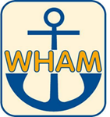 Application for membership (voting member)Please complete and sign this application form and return to: Duncan Tannahill, WHAM Secretary, Westhaugh of Dalshian, Pitlochry PH16 5TDE: sec@whamassoc.org.uk  T: 07725 044061___________________________________________________________________Organisation name: ______________________________________________Address:		______________________________________________			______________________________________________Post code:		_________________________Type of organisation – please tick the one that applies best:Mooring Association (membership fees is £2.00 per mooring p.a.)Please state number of moorings owned / operated: _______Other – please detail ____________________________ (fee £25.00 p.a.)Office bearer / director details:Name:			______________________________________________Position:		______________________________________________Address: 		______________________________________________			______________________________________________Post code: 		_________________________Email:			______________________________________________Telephone:		_________________________Name:			______________________________________________Position:		______________________________________________Address: 		______________________________________________			______________________________________________Post code: 		_________________________Email:			______________________________________________Telephone:		_________________________Name:			______________________________________________Position:		______________________________________________Address: 		______________________________________________			______________________________________________Post code: 		_________________________Email:			______________________________________________Telephone:		_________________________Name:			______________________________________________Position:		______________________________________________Address: 		______________________________________________			______________________________________________Post code: 		_________________________Email:			______________________________________________Telephone:		_________________________Please note any other relevant details here:___________________________________________________________________We herby apply for membership of WHAM:Signed: 		__________________________________Name (print)		__________________________________Position held:	__________________________________Date:			_______________________________________________________________________________Official use:Date received: ________   	Date of committee meeting: _________Decision: ____________  		Date decision advised to organisation: _________